CELEBRACION DE LA CENA DEL SEÑOR SIN SACERDOTEXVI domingo “A”Hermanas y hermanos: Con la Eucaristía vamos a sentir la presencia de nuestro Dios, que nos anima con su Palabra y su aliento, es paciente con nosotros, a pesar de los cansancios y desánimos, nos llama a la vida, a cuidarla y compartirla.Iniciamos esta celebración puestos de pie y unidos en el canto.Canto de entradaRITOS INICIALESSaludoDios Padre lleno de ternura y misericordia, dador de nueva vida,esté en medio de nosotros: + En el nombre del Padre, del Hijo y del Espíritu Santo.R/. Amén.PERDONPedimos perdón. Señor Jesús, tú que eres bueno y clemente.Señor Jesús, tú que escuchas nuestra oración.Señor Jesús, tú que eres rico en misericordia.OremosPausa.Multiplica, Señor, los dones de tu gracia en tus hijos e hijas,para que, encendidos en la fe, esperanza y caridad,perseveren en el camino de tu Reino.Por nuestro Señor Jesucristo.R/. Amén.  LITURGIA DE LA PALABRA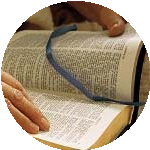 En la primera lectura, el Sabio del Antiguo Testamento mira atrás y descubre la paciencia de Dios, que se muestra, además, comprensivo y perdona al pecador que se convierte.çEn la segunda lectura, el apóstol Pablo habla de la importancia e influencia del Espíritu Santo en la vida cristiana. Nuestra vida está en sus manos. Salmo Responsorial:   Salmo 85                                                                                                 Tú, Señor, eres bueno y clemente.Tú, Señor, eres bueno y clemente,rico en misericordia con los que te_invocan.Señor, escucha mi oración,atiende a la voz de mi súplica. R/. Todos los pueblos vendrán ´a postrarse en tu presencia, Señor;bendecirán tu nombre:«Grande eres tú, y haces maravillas;tú eres el único Dios.»  R/.HOMILIAHoy a lo largo de las lecturas que hemos escuchado podemos degustar la cercanía y la comprensión de Dios hacia nosotros.En la primera lectura leemos: “[…} enseñaste a tu pueblo que el justo debe ser humano, y diste a tus hijos la dulce esperanza de que, en el pecado, das  lugar al arrepentimiento.” Dios es comprensivo y misericordioso. El libro de la sabiduría así nos lo presenta. Su misericordia es la puerta a la esperanza.El salmo sigue ahondando en la misericordia de Dios. Su misericordia y bondad son las que describen mejor su grandeza.En la segunda lectura, de manera muy breve, san  Pablo nos presenta al Espíritu Santo. Él es el que nos anima a buscar a Dios, El que suscita el dialogo profundo con Dios en nuestro interior. En este dialogo podemos encontrarnos con Su presencia. Presencia que renueva y alienta a vivir en conversión.Estas lecturas hacen las veces de umbral del evangelio, Nos han hablado de misericordia y esperanza. También de cómo el Espíritu nos anima a buscar a Dios. Jesús nos regala una serie de parábolas que dejan constancia de lo que las lecturas han ido presentando. El grano de mostaza o la levadura son signos de esperanza. Dios ha sembrado en nosotros una semilla que está llamada a crecer y a ser fecunda. Puede que las apariencias engañen. Es posible que el grano de mostaza o la levadura pasen desapercibidas pero el Espíritu Santo, la presencia amorosa de Dios en nuestra vida, la va a ir regando o la juntará con la harina que haga falta. No importa la cizaña que pueda crecer en el campo de nuestra vida. Al sembrador le importa el trigo que va a  crecer y que Él ha plantado. En el fondo, lo que tiene que llenarnos de gozo es cómo nos mira Dios. Su mirada, una mirada que “escudriña los corazones” como dice san Pablo, es la mirada que cuida el grano de mostaza, aunque nosotros lo hayamos olvidado. Es la mirada que guarda la levadura para poder juntarla en la harina de nuestra vida. Es la mirada que espera a ver crecer el trigo que con cariño ha plantado. Dios paciente y misericordioso nos cuida y sostiene. CONFESION DE FEJesús resucitado nos ha dado su misma vida mediante el bautismo que un día recibimos. Lo recordamos y renovamos hoy, con la profesión de fe.Creo en un solo Dios, Padre…ORACION UNIVERSALCon humildad y confianza acudimos a Dios Padre, y le rogamos por todas las necesidades de nuestra vida y por la humanidad entera.Por la Iglesia, por cada uno de sus miembros, para que busquemos hacer presente el amor y la misericordia de Dios. Roguemos al Señor Por quienes tienen poder de gobernar, para que busquen la justicia, la solidaridad y la paz. Roguemos al Señor Por quienes pueden disfrutar de un tiempo de descanso, para que favorezcan y profundicen más las relaciones personales. Roguemos al Señor Por nosotros, para que cambiemos nuestra mirada, reconozcamos la profundidad de las personas y captemos la fuerza transformadora de Dios que nos habita a cada uno. Roguemos al Señor Señor Dios, a ti te presentamos nuestras necesidades confiando en tu misericordia y paciencia. Por Jesucristo, nuestro Señor. ACCIÓN DE GRACIAS – Esker onak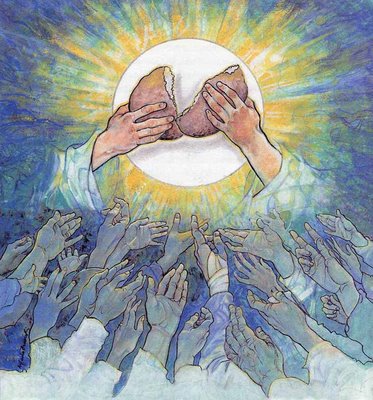 El Espíritu habita en medio de los criterios y acciones de nuestro mundo. Movidos por su fuerza damos gracias al Dios de la Vida:Animador/a:Te damos gracias, Dios, Padre nuestro, en Jesucristo, tu Hijo, y su Espíritu porque nos invitas a seguirle, por ello le invocamos diciendo:Todos: ¡Gloria, honor a Tí, Señor Jesús!Animador/a: Te damos gracias, Padre,porque nos abres las puertas de tu casay nos muestras tus secretos.Te bendecimos porque nos enseñas el camino hacia ella:Jesucristo, tu propio Hijo.El vino a hablarnos de Ti.por eso unidos a todos los que ya están disfrutando de tu casate cantamos:Todos: ¡Gloria, honor a Tí, Señor Jesús!Animador/a: Te bendecimos, Señor Jesús,por habernos indicado el camino.El pan que ahora partimosnos llena de alegría por encontrarnos aquí, reunidos en tu nombre, dispuestos a acogertey lo hacemos en recuerdo de lo que Tú hiciste por nosotros,Por eso te decimos:Todos:  ¡Gloria, honor a Tí, Señor Jesús!Animador/a:Hazte presente, Señor, en nuestra comunidad,en tu Iglesia, que seamos casa acogedora para todosy especialmente para los débiles y pequeños,porque son tus predilectos.Intercede ante el Padre por cada cristianopara que nos empeñemos en la renovación de este mundohaciéndolo a tu imagen, cada vez más humano y justo.Mientras colaboramos en ello, ten cantamos:Todos: ¡Gloria, honor a Tí, Señor Jesús!Animador/a:Ruega al Padre que envíe su Espíritu,para dar a nuestro mundo un rostro nuevo:el rostro de la paz y de la justicia.De ese modo, será santificado el nombre del Señorahora y siempre, por los siglos de los siglos.Todos:¡Gloria, honor a Tí, Señor Jesús!RITO DE LA COMUNIÓNLlenos de alegría por ser hijos de Dios,digamos confiadamente la oración que Cristo nos enseñó: Padre nuestro…Éste es el Cordero de Dios, que quita el pecado del mundo. Dichosos los invitados a la cena del Señor. Señor, no soy digno de que entres en mi casa, pero una palabra tuya bastará para sanarme.Canto de comunión / OraciónOremosPausaMuéstrate bondadoso con tu pueblo, Señor,y a quienes nos has iniciado en los misterios de tu Reino,concédenos vivir en una vida nueva.Por Jesucristo, nuestro Señor.R/. Amen.RITO DE CONCLUSIÓNNos hemos reunidos en el Día del Señor como cristianos y miembros de la Iglesia. Ahora somos enviados a la vida cotidiana a realizar el Reino.La bendición de Dios todopoderoso, Padre, Hijo y Espíritu Santo, descienda sobre nosotros.R/. Amén.Canto de envío o canto final si hubieraPodemos ir en paz!Demos gracias a Dios!